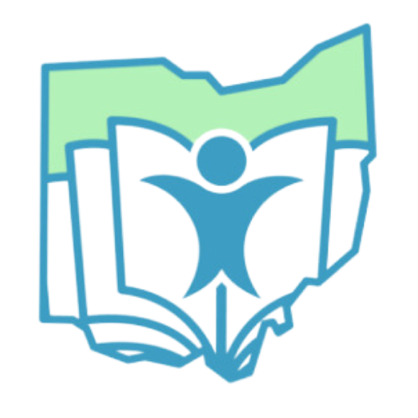 Family University ConferenceServing families with children who are Deaf/Hard of Hearing, Blind, Visually Impaired or DeafblindLearn from role models in the community, accessibility at home and in the community and technology! This session will also offer hands on opportunities to explore low tech and high-tech materials to support success for learners. Each family will receive a Family Empowerment Kit. Date: May 11, 2024Time: 12:00 pm to 4:00 pmLocation: Ohio State School for the Blind5220 North High StreetColumbus, Ohio 43214Registration is free. Register here:https://docs.google.com/forms/d/e/1FAIpQLSfGVaTZfuOGKaAMNAzPRU9hNkhOx4V6Dx2VAPSQix_yt6yWMQ/viewformStudents interested in the presentation are encouraged to attend with their family!  *Please be mindful that separate childcare is not available, and Lunch is on your own.This event is brought to you by Statewide Services & Outreach at the Ohio Deaf and Blind Education Services, The Outreach Center for Deafness and Blindness and The Ohio Center for Deafblind Education.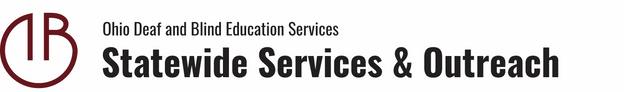 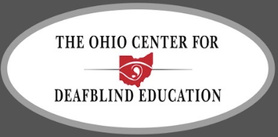 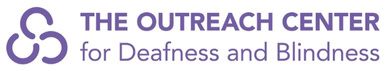 